Gerb.  gimnazijos bendruomene !  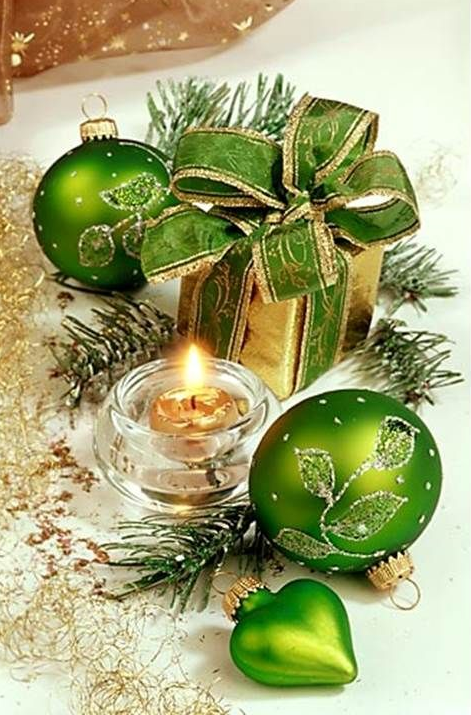 Kalėdos – stebuklų metas. Tekrinta baltos snaigės, atnešdamos Jums gražią viltį ir tikėjimą. Tesiaučia pūga, pasėdama kiekvieno namuose santarvę ir gerumą. Tedovanoja Jums Kalėdų Senelis džiaugsmą glėbiais, sveikatą maišais, o liūdesiui lai nepalieka vietos.Linksmų Šv. Kalėdų ir Laimingų Naujųjų metų.Direktorius Marian Kuzborski                                           Trakai,  2015Szanowna Społeczności Gimnazjalno !Nadchodzące Święta Bożego Narodzenia
niosą ze sobą wiele radości oraz refleksji dotyczących minionego okresu
i planów na nadchodzący Nowy Rok.
W tych wyjątkowych dniach chcemy Państwu życzyć
wiele zadowolenia i sukcesów z podjętych wyzwań.Dyrektor Marian KuzborskiTroki 2015